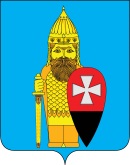 СОВЕТ ДЕПУТАТОВ ПОСЕЛЕНИЯ ВОРОНОВСКОЕ В ГОРОДЕ МОСКВЕ РЕШЕНИЕот 06 апреля 2016г № 05/11                                                                                                                                 «О внесении изменений в Решение Советадепутатов поселения Вороновское от 25.09.2014 года№ 01/05 «О комиссиях Совета депутатов поселенияВороновское в городе Москве»В целях организации деятельности Совета депутатов поселения Вороновское, на основании Закона города Москвы от 06.11.2002г № 56 «Об организации местного самоуправления в городе Москве», Устава поселения Вороновское, Решения Совета депутатов поселения Вороновское от 02.03.2016 года № 04/06 «О досрочном снятии полномочий депутата Совета депутатов поселения Вороновское»; Совет депутатов поселения Вороновское решил:Внести изменения в Решение Совета депутатов поселения Вороновское от 25.09.2014 года № 01/05 «О комиссиях Совета депутатов поселения Вороновское в городе Москве».В подпункте 1.1 пункта 1 и пункте 2 Решения исключить слова: «Халтурин Алексей Викторович»Избрать председателем комиссии по вопросам социально-экономического развития и жилищно-коммунального хозяйства, благоустройства и экологии – депутата Совета депутатов поселения Вороновское Чайка Александра Васильевича.Опубликовать настоящее Решение в бюллетене «Московский муниципальный вестник» и на официальном сайте администрации поселения Вороновское в информационно-телекоммуникационной сети «Интернет».Настоящее Решение вступает в силу со дня его принятия.     4.  Контроль за выполнением настоящего Решения возложить на Главу поселения Вороновское Исаева М.К. Глава  поселения  Вороновское                                                                       М.К. Исаев